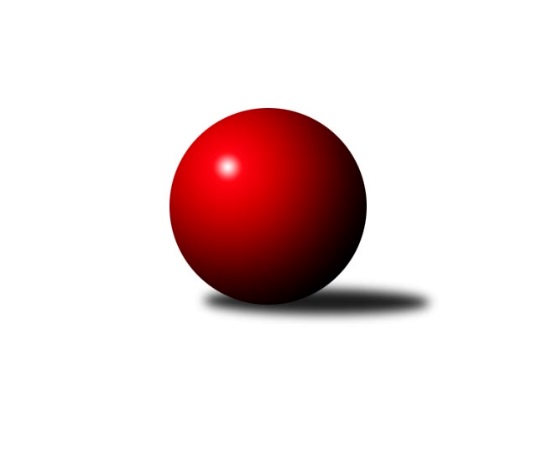 Č.11Ročník 2019/2020	16.1.2020Nejlepšího výkonu v tomto kole: 2460 dosáhlo družstvo: KK Lokomotiva Tábor COP Tábor 2019/2020Výsledky 11. kolaSouhrnný přehled výsledků:TJ Spartak Soběslav B	- TJ Sokol Chýnov B	1:7	2005:2198	3.0:9.0	14.1.TJ Sokol Chotoviny D	- KK Lokomotiva Tábor D	6:2	2432:2325	7.0:5.0	15.1.KK Lokomotiva Tábor C	- KK Hilton Sezimák D	7:1	2460:2211	9.0:3.0	16.1.Tabulka družstev:	1.	KK Lokomotiva Tábor C	10	8	0	2	59.0 : 21.0 	82.0 : 38.0 	 2437	16	2.	KK Hilton Sezimák C	9	6	0	3	35.5 : 36.5 	49.0 : 59.0 	 2305	12	3.	TJ Sokol Chýnov B	9	5	1	3	43.0 : 29.0 	58.5 : 49.5 	 2320	11	4.	KK Hilton Sezimák D	9	5	1	3	42.0 : 30.0 	60.0 : 48.0 	 2293	11	5.	TJ Sokol Chotoviny D	9	3	1	5	33.0 : 39.0 	56.0 : 52.0 	 2247	7	6.	TJ Spartak Soběslav B	10	2	2	6	31.0 : 49.0 	46.5 : 73.5 	 2219	6	7.	KK Lokomotiva Tábor D	10	1	1	8	20.5 : 59.5 	44.0 : 76.0 	 2167	3Podrobné výsledky kola:	 TJ Spartak Soběslav B	2005	1:7	2198	TJ Sokol Chýnov B	Martina Votrubová *1	 	 156 	 180 		336 	 1:1 	 356 	 	194 	 162		Vlastimil Novák	Jana Picková	 	 136 	 138 		274 	 0:2 	 355 	 	171 	 184		Petr Kovanda	Jana Křivanová	 	 173 	 181 		354 	 0:2 	 368 	 	181 	 187		Karel Trpák	Josef Schleiss	 	 183 	 156 		339 	 0:2 	 391 	 	190 	 201		Jiří Šalát	Vladimír Křivan	 	 188 	 159 		347 	 0:2 	 394 	 	205 	 189		Vendula Burdová	Tomáš Kazda	 	 180 	 175 		355 	 2:0 	 334 	 	166 	 168		Tomáš Hesrozhodčí: Pavel Němecstřídání: *1 od 51. hodu Miroslav HlásekNejlepší výkon utkání: 394 - Vendula Burdová	 TJ Sokol Chotoviny D	2432	6:2	2325	KK Lokomotiva Tábor D	Josef Poula	 	 191 	 198 		389 	 2:0 	 316 	 	160 	 156		Pavla Krejčová	Martina Křemenová	 	 195 	 199 		394 	 2:0 	 356 	 	185 	 171		Pavlína Fürbacherová	Ladislav Šmejkal	 	 197 	 193 		390 	 0:2 	 405 	 	207 	 198		Irena Dlouhá	Klára Šmejkalová	 	 225 	 222 		447 	 1:1 	 399 	 	231 	 168		Václav Cízler	Miloš Filip	 	 207 	 223 		430 	 2:0 	 370 	 	180 	 190		Monika Havránková	Miroslav Vacko	 	 208 	 174 		382 	 0:2 	 479 	 	248 	 231		Radim Marešrozhodčí: Jan BartoňNejlepší výkon utkání: 479 - Radim Mareš	 KK Lokomotiva Tábor C	2460	7:1	2211	KK Hilton Sezimák D	Josef Macháček	 	 207 	 184 		391 	 1:1 	 382 	 	194 	 188		Anna Okapalová	Zdeněk Vít	 	 178 	 199 		377 	 2:0 	 334 	 	153 	 181		Šárka Vondráčková	Zdeněk Samec	 	 200 	 227 		427 	 0:2 	 450 	 	222 	 228		Jakub Vaniš	Ondřej Novák	 	 214 	 226 		440 	 2:0 	 369 	 	195 	 174		Šárka Vanišová	Martin Jinda	 	 237 	 206 		443 	 2:0 	 322 	 	173 	 149		Jiří Doležal	Jaroslav Zoun	 	 190 	 192 		382 	 2:0 	 354 	 	184 	 170		Jan Krákorarozhodčí: Zdeněk OndřejNejlepší výkon utkání: 450 - Jakub VanišPořadí jednotlivců:	jméno hráče	družstvo	celkem	plné	dorážka	chyby	poměr kuž.	Maximum	1.	Šárka Aujezdská 	KK Lokomotiva Tábor C	459.25	307.5	151.8	5.3	2/3	(485)	2.	Ondřej Novák 	KK Lokomotiva Tábor C	443.94	303.9	140.1	6.0	3/3	(476)	3.	Zdeněk Samec 	KK Lokomotiva Tábor C	440.38	303.9	136.5	5.0	2/3	(449)	4.	Radim Mareš 	KK Lokomotiva Tábor D	426.70	297.9	128.8	5.9	5/5	(479)	5.	Martin Jinda 	KK Lokomotiva Tábor C	423.20	293.7	129.5	8.7	3/3	(458)	6.	Jakub Vaniš 	KK Hilton Sezimák D	421.92	289.6	132.3	5.3	3/4	(459)	7.	Stanislav Ťoupal 	KK Hilton Sezimák C	420.80	284.9	135.9	7.3	5/5	(473)	8.	Vendula Burdová 	TJ Sokol Chýnov B	414.21	285.5	128.7	7.0	4/4	(437)	9.	Oldřich Tománek 	KK Hilton Sezimák D	409.67	283.3	126.3	8.3	3/4	(434)	10.	Jarmil Kylar 	KK Hilton Sezimák C	409.24	279.6	129.6	9.1	5/5	(435)	11.	Jiří Šalát 	TJ Sokol Chýnov B	402.67	276.8	125.9	7.4	4/4	(437)	12.	Martin Hlaváč 	KK Lokomotiva Tábor C	402.00	285.2	116.8	9.1	3/3	(450)	13.	Zdeněk Ondřej 	KK Lokomotiva Tábor C	401.88	279.6	122.3	9.9	2/3	(412)	14.	Jiří Válek 	KK Hilton Sezimák D	400.67	278.0	122.7	8.0	3/4	(423)	15.	Jiří Vitha 	KK Hilton Sezimák C	397.75	276.3	121.5	7.1	4/5	(449)	16.	Martina Křemenová 	TJ Sokol Chotoviny D	393.80	271.3	122.5	9.3	5/5	(455)	17.	David Štiller 	KK Hilton Sezimák D	393.44	281.4	112.0	10.7	3/4	(440)	18.	Jaroslava Nohejlová 	TJ Sokol Chotoviny D	393.20	277.4	115.8	11.5	5/5	(460)	19.	Vlastimil Novák 	TJ Sokol Chýnov B	391.44	278.1	113.4	11.5	4/4	(424)	20.	Monika Havránková 	KK Lokomotiva Tábor D	389.10	279.9	109.3	10.2	4/5	(428)	21.	Jaroslav Zoun 	KK Lokomotiva Tábor C	388.75	273.8	115.0	13.4	2/3	(413)	22.	Miloš Filip 	TJ Sokol Chotoviny D	388.23	273.2	115.0	10.3	5/5	(431)	23.	Karel Trpák 	TJ Sokol Chýnov B	388.20	264.5	123.7	10.0	3/4	(429)	24.	Barbora Švarcová 	KK Hilton Sezimák D	386.67	281.0	105.7	11.7	3/4	(411)	25.	Josef Macháček 	KK Lokomotiva Tábor C	385.94	280.0	105.9	11.9	3/3	(461)	26.	Jan Krákora 	KK Hilton Sezimák D	377.42	269.1	108.3	11.6	4/4	(405)	27.	Ladislav Maroušek 	KK Hilton Sezimák C	377.08	265.1	112.0	11.6	4/5	(418)	28.	Anna Okapalová 	KK Hilton Sezimák D	376.89	271.6	105.3	13.6	3/4	(392)	29.	Zdeněk Vít 	KK Lokomotiva Tábor C	376.61	266.4	110.2	12.4	3/3	(432)	30.	Eliška Černá 	TJ Sokol Chýnov B	370.89	257.7	113.2	11.1	3/4	(399)	31.	Jana Picková 	TJ Spartak Soběslav B	369.55	273.5	96.1	14.4	5/5	(421)	32.	Miroslav Hlásek 	TJ Spartak Soběslav B	369.40	271.1	98.4	14.5	5/5	(395)	33.	Miroslav Kovač 	KK Hilton Sezimák C	369.12	266.5	102.6	12.6	5/5	(423)	34.	Petr Kovanda 	TJ Sokol Chýnov B	369.00	269.3	99.7	14.3	3/4	(390)	35.	Pavel Reichel 	TJ Spartak Soběslav B	368.83	267.2	101.7	13.9	4/5	(414)	36.	Tomáš Hes 	TJ Sokol Chýnov B	365.40	263.6	101.8	12.9	3/4	(423)	37.	Ladislav Šmejkal 	TJ Sokol Chotoviny D	362.73	267.6	95.1	13.3	5/5	(412)	38.	Josef Schleiss 	TJ Spartak Soběslav B	362.60	254.3	108.3	12.5	5/5	(411)	39.	Irena Dlouhá 	KK Lokomotiva Tábor D	359.02	257.2	101.8	10.6	5/5	(405)	40.	Šárka Vanišová 	KK Hilton Sezimák D	353.67	258.2	95.5	15.8	3/4	(375)	41.	Jiří Ludvík 	KK Hilton Sezimák C	352.69	252.3	100.4	18.7	4/5	(403)	42.	Eva Havránková 	KK Lokomotiva Tábor D	352.25	256.3	96.0	15.8	4/5	(377)	43.	Václav Gabriel 	KK Hilton Sezimák C	349.17	249.8	99.4	16.3	4/5	(390)	44.	Jiří Doležal 	KK Hilton Sezimák D	338.56	242.4	96.1	12.6	3/4	(404)	45.	Pavlína Fürbacherová 	KK Lokomotiva Tábor D	338.13	253.5	84.6	17.7	4/5	(368)	46.	Pavla Krejčová 	KK Lokomotiva Tábor D	321.30	231.9	89.4	19.8	5/5	(351)		Klára Šmejkalová 	TJ Sokol Chotoviny D	442.83	306.2	136.7	5.5	3/5	(466)		Oldřich Tománek 	KK Hilton Sezimák D	427.00	295.0	132.0	4.0	1/4	(427)		Marie Binderová 	KK Lokomotiva Tábor D	414.75	285.8	129.0	6.3	2/5	(444)		Jiří Uhlíř 	KK Hilton Sezimák D	411.00	293.3	117.7	10.7	1/4	(447)		Michal Hajný 	KK Hilton Sezimák D	404.67	287.2	117.5	8.2	2/4	(444)		Jan Uhlíř 	KK Hilton Sezimák D	396.75	276.0	120.8	9.0	2/4	(457)		Petr Otradovec 	TJ Sokol Chotoviny D	393.00	267.0	126.0	7.0	1/5	(393)		Jana Křivanová 	TJ Spartak Soběslav B	384.00	271.3	112.7	10.5	3/5	(411)		Václav Cízler 	KK Lokomotiva Tábor D	384.00	281.3	102.8	14.0	2/5	(399)		Miroslav Vacko 	TJ Sokol Chotoviny D	382.00	285.0	97.0	15.0	1/5	(382)		Tomáš Kazda 	TJ Spartak Soběslav B	379.63	263.9	115.8	12.3	2/5	(393)		Lucie Lišková 	TJ Sokol Chotoviny D	376.67	274.2	102.5	13.5	3/5	(395)		Josef Poula 	TJ Sokol Chotoviny D	375.00	264.0	111.0	12.0	1/5	(389)		Jakub Smetana 	TJ Sokol Chotoviny D	371.50	256.0	115.5	9.0	1/5	(401)		Petr Tuček 	TJ Spartak Soběslav B	367.00	263.5	103.5	14.3	3/5	(377)		Vladimír Křivan 	TJ Spartak Soběslav B	363.25	260.4	102.9	13.5	2/5	(401)		Hana Prokešová 	TJ Spartak Soběslav B	362.33	256.0	106.3	12.7	3/5	(395)		Michal Navara 	TJ Sokol Chýnov B	358.38	261.8	96.6	16.8	2/4	(380)		Natálie Lojdová 	KK Lokomotiva Tábor D	352.00	264.0	88.0	13.0	1/5	(352)		Marie Pilařová 	TJ Sokol Chotoviny D	349.00	247.5	101.5	10.0	2/5	(378)		Petr Děd 	TJ Sokol Chotoviny D	345.33	258.0	87.3	20.0	3/5	(358)		Šárka Vondráčková 	KK Hilton Sezimák D	334.00	236.0	98.0	19.0	1/4	(334)		Radek Moc 	TJ Spartak Soběslav B	320.25	238.8	81.5	18.3	2/5	(346)		Martina Sedláčková 	KK Lokomotiva Tábor D	300.17	224.0	76.2	20.0	3/5	(334)		Karolína Roubková 	TJ Sokol Chýnov B	290.00	211.0	79.0	24.0	1/4	(290)		Stanislava Škivrová 	KK Lokomotiva Tábor D	259.00	201.0	58.0	31.0	1/5	(259)Sportovně technické informace:Starty náhradníků:registrační číslo	jméno a příjmení 	datum startu 	družstvo	číslo startu26008	Pavlína Fürbacherová	15.01.2020	KK Lokomotiva Tábor D	1x23650	Martin Jinda	16.01.2020	KK Lokomotiva Tábor C	1x25154	Josef Poula	15.01.2020	TJ Sokol Chotoviny D	1x24750	Šárka Vanišová	16.01.2020	KK Hilton Sezimák D	1x5517	Miloš Filip	15.01.2020	TJ Sokol Chotoviny D	1x
Hráči dopsaní na soupisku:registrační číslo	jméno a příjmení 	datum startu 	družstvo	1725	Miroslav Vacko	15.01.2020	TJ Sokol Chotoviny D	11001	Martina Votrubová	14.01.2020	TJ Spartak Soběslav B	Program dalšího kola:12. kolo22.1.2020	st	16:00	KK Hilton Sezimák D - TJ Spartak Soběslav B	22.1.2020	st	17:00	TJ Sokol Chotoviny D - TJ Sokol Chýnov B	23.1.2020	čt	16:00	KK Lokomotiva Tábor D - KK Hilton Sezimák C				-- volný los -- - KK Lokomotiva Tábor C	Nejlepší šestka kola - absolutněNejlepší šestka kola - absolutněNejlepší šestka kola - absolutněNejlepší šestka kola - absolutněNejlepší šestka kola - dle průměru kuželenNejlepší šestka kola - dle průměru kuželenNejlepší šestka kola - dle průměru kuželenNejlepší šestka kola - dle průměru kuželenNejlepší šestka kola - dle průměru kuželenPočetJménoNázev týmuVýkonPočetJménoNázev týmuPrůměr (%)Výkon5xRadim MarešTábor4795xRadim MarešTábor121.34792xJakub VanišSezimák D4503xJakub VanišSezimák D114.744502xKlára ŠmejkalováChotoviny D4474xVendula BurdováChýnov B113.743946xMartin JindaLok. Tábor C4433xKlára ŠmejkalováChotoviny D113.24479xOndřej NovákLok. Tábor C4404xMartin JindaLok. Tábor C112.954432xMiloš FilipChotoviny D4304xJiří ŠalátChýnov B112.88391